Publicado en Barcelona el 18/04/2018 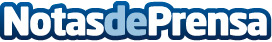 Balón intragástrico, tratamiento para combatir el sobrepeso y la obesidad según la Dra. Patricia GonçalvesLa Dra. Patricia Gonçalves, especialista en endoscopia bariátrica de Clínica ServiDigest, nos explica en qué consiste el tratamiento con Balón Intragástrico, técnica sin cirugía con la que se consigue hasta una pérdida de peso de entre 15 y 25 KgDatos de contacto:Clínica ServiDigest93 415 34 64Nota de prensa publicada en: https://www.notasdeprensa.es/balon-intragastrico-tratamiento-para-combatir Categorias: Medicina Nutrición Cataluña Medicina alternativa http://www.notasdeprensa.es